Публичный отчет«О работе комитета Пензенской областной организации профсоюза работников народного образования и науки Российской Федерацииза 2020 год»Работа комитета областной организации Профсоюза в 2020 году была направлена на реализацию решений VII областной отчетно-выборной конференции, VIII съезда Общероссийского Профсоюза образования и выполнения мероприятий Года цифровизации в Профсоюзе.Основными приоритетами в деятельности комитета областной организации профсоюза являлись:повышение эффективности социального диалога между властью и  Профсоюзом и содействие в реализации государственного национального проекта «Образование».сохранение и увеличение численности членов Профсоюза через повышение эффективности работы профсоюзных организаций по защите социально-трудовых прав и профессиональных интересов членов Профсоюза;обеспечение большей открытости деятельности выборных профсоюзных органов и повышение качества профсоюзной информации, эффективное использование информационных ресурсов Профсоюза;развитие инновационных форм работы, участие в реализации проектов «Цифровой Профсоюз» и «Профсоюзное образование», обеспечение организаций техническими средствами;повышение имиджа профсоюзной организации.По состоянию на 01 января 2021 года в структуре областной организации Профсоюза: 29 территориальных профсоюзных организаций, 568 первичных профсоюзных организаций, в том числе 6 организаций в вузах, 5 в учреждениях СПО.В течение года вновь создано 3 первичных профсоюзных организации.На учете в областной организации состоит 41973 члена Профсоюза.Количество членов Профсоюза из числа работающих составляет 23166 человек, это 74,7% от общего количества работающих в образовательных организациях. Неработающих пенсионеров – 51 человек. 18756 человек – обучающихся в вузах и СПО, это 95,0% от их общего количества.Общий охват профсоюзным членством на 01.01.2021 года составил 82,6 %, что на 1,3 % ниже в сравнении с отчётом на 01.01.2020 года.Основными причинами сокращения численности членов Профсоюза среди работающих в 2020 году следует признать неудовлетворенность некоторых работников деятельностью профсоюзных организаций, недостаточную методическая помощь профсоюзному активу со стороны выборных органов территориальных организаций профсоюза, слабую индивидуальную работу профактива и отсутствие явных преимуществ для членов профсоюза по сравнению с работниками, не являющимися членами профсоюза, в решении социально-экономических вопросов.Также на профсоюзное членство повлиял вывод ряда рабочих профессий за штаты образовательных организаций и перевод работников в специализированные центры по техническому обслуживанию образовательных организаций.Уменьшение численности членов Профсоюза среди обучающихся в 2020 году в большей степени связано с сокращением количества принятых на обучение в отчётный период, а также снижением количества принятых в члены профсоюза в связи с пандемией коронавируса и обучением дистанционно. По собственному желанию из Профсоюза в 2020 году выбыло 146 человек.Количество принятых в Профсоюз в течение 2020 года составило 6424 человека, из них обучающихся - 5618 и работающих - 806.Увеличение численности членов профсоюза в процентном отношении к количеству работающих за отчётный период произошло в 6 территориальных организациях.12 организаций допустили снижение количества членов профсоюза выше областного показателя снижения в 1,3%.23 организации имеют охват профсоюзного членства ниже областного в 82,6%.На 01.01.2021 года на централизованном бухгалтерском учёте в региональной организации профсоюза состоят 10 территориальных и 10 первичных профсоюзных организаций.Статистический отчет за 2020 год проанализирован на заседании президиума областной организации Профсоюза, предусмотрены перспективы по организационному укреплению профсоюзных организаций в реализации комплекса мер по усилению мотивации профсоюзного членства.Комитетом областной организации профсоюза в 2020 году было организовано и проведено 7 семинарских занятий: 2 с председателями райкомов и горкомов профсоюза, 1 с впервые избранными председателями территориальных организаций, 2 с председателями профкомов вузов и студенческим активом; 2 обучающих семинара для внештатных правовых и технических инспекторов труда.В Доме учителя Института регионального развития Пензенской области правовым инспектором труда областной организации профсоюза было проведено 3 занятия в Клубе правовых знаний для руководителей образовательных организаций области и профактива.53 человека из числа профсоюзных кадров и актива в течение прошлого года приняли участие в различных семинарах и курсах повышения квалификации, организованных и проведенных по плану Центрального Совета Профсоюза, куратора по ПФО и СКС ПФО в дистанционном режиме.Профорганизации вузов самостоятельно организовали и провели в общей сложности 14 занятий со своим профактивом.В течение года в организациях работали 10 школ профактива.Все председатели территориальных и первичных организаций, выходящих на комитет областной организации профсоюза прошли обучение по основам работы в АИС.По состоянию на 01.01.2021 года более 90% территориальных организаций выстроили свою структуру в АИС. Около 50% членов Профсоюза внесены в автоматизированную информационную систему, из них более 50% - работающие.Следует отметить, что благодаря работе в АИС по формированию реестра профсоюзных организаций, постановке на учет членов Профсоюза по всей структуре областной организации, в отчетный период проводилась дополнительная ревизия численности членов и организаций Профсоюза. Данная работа отчасти повлияла как на качество подготовки статистических отчетов, так и на его количественные показатели.Задачи по организационному укреплению профсоюзных организаций всех уровней отражены в Программе развития областной организации и постоянно находились под контролем президиума и комитета.Так в 2020 году было проведено 2 пленарных заседания комитета областной организации профсоюза.Рассмотрены вопросы:- О ходе реализации Программы развития Пензенской областной организации профсоюза работников народного образования и науки Российской Федерации на 2015-2020 гг.- Об итогах VIII Съезда Общероссийского Профсоюза образования и приоритетных направлениях деятельности областной организации профсоюза.- Об утверждении сметы доходов и расходов и размере отчислений членских профсоюзных взносов на деятельность комитета областной организации профсоюза на 2021 год.Заседания комитета проведены на площадке ZOOM с использованием технических средств Министерства образования ПО.Заседания президиума областной организации профсоюза проходили в соответствии с регламентом. Проведено 7 заседаний. Общее количество основных вопросов с обсуждением, касающихся приоритетных направлений деятельности профсоюзных организаций, составило 124, среди них:- О проведении Года социального партнерства в образовательных организациях Пензенской области (совместно с коллегией Министерства образования).- О коллективных переговорах по заключению Областного отраслевого Соглашения между Министерством образования Пензенской области и Пензенской областной организацией профсоюза работников народного образования и науки РФ на 2021-2023гг.- Об участии в региональном конкурсе молодых педагогов и их наставников «Педагогический дуэт – 2020».- О Плане мероприятий по проведению областной профсоюзной акции «Навеки в памяти потомков», посвященной 75-летию Победы в Великой Отечественной войне.- О проведении конкурса художественного творчества «Таланты среди нас», посвященного 75-летию Победы в Великой Отечественной войне 1941-1945 гг., среди членов профсоюза работников народного образования и науки Пензенской области.- О Программе оздоровления членов профсоюза в 2020 году.- Об участии комитета областной организации профсоюза в профессиональных конкурсах.- О проведении профсоюзной оздоровительной акции на базе ООО санаторий «Хопровские зори», «Березовая роща».- О проведении VIII областного форума молодых педагогов «Будущее – за профессионалами».- О переходе на единый электронный профсоюзный билет, электронный реестр членов профсоюза и автоматизированный сбор статистических отчетов.- О проведении XIV Приволжского окружного этапа Всероссийского конкурса  «Студенческий лидер - 2020».- Об участии профсоюзных организаций в оздоровлении членов профсоюза и их детей в 2020 году.- О назначении специальной стипендии комитета областной организации профсоюза.- О проведении совместных мероприятий, проводимых областной организацией профсоюза и Советом ректоров вузов Пензенской области в 2020 – 2021 учебном году.Итогом рассмотрения вопросов выборными коллегиальными органами являются обращения к членским профсоюзным организациям, социальным партнерам, к органам исполнительной и законодательной власти. Выпуск информационных и методических материалов и их распространение.Исполнение решений комитета и президиума профсоюзными организациями ставится на контроль, а заслушивание итогов исполнения заносится в План работы.За отчетный период на централизованный бухгалтерский учет в комитет областной организации профсоюза перешла Земетчинская районная организация профсоюза.Прошедший год стал, как для всех образовательных организаций в целом, испытанием так и для всех организаций Профсоюза на профессионализм и умение использовать навыки современных технологий.В марте текущего года все отрасли, в том числе и образование, столкнулись с особыми условиями жизни и работы.С начала объявления режима повышенной готовности на территории Пензенской области комитет Профсоюза информировал на своих ресурсах о вступающих в силу нормативных и правовых документах:- Указах Президента РФ В.В. Путина,- распоряжениях Губернатора Пензенской области,- рекомендациях и требованиях Роспотребнадзора,- Министерств просвещения РФ, науки и высшей школы РФ,- Министерства труда и социальной защиты РФ,- приказах министерства образования Пензенской области,- и др., затрагивающих интересы работников и студентов.Комитет доводил до сведения материалы, подготовленные руководителями и специалистами Центрального Совета Общероссийского Профсоюза образования, проводил консультирование профработников и членов Профсоюза по актуальным вопросам.Все информационные материалы для профактива, руководителей органов, осуществляющих управление в сфере образования об изменении режима работы, сохранении оплаты труда при переходе на дистанционный и удаленный режим работы; по обеспечению самоизоляции работников в возрасте 65 лет и старше; по предоставлению отпусков, организации обучения по охране труда, оформлению табеля рабочего времени, аттестации педагогических работников, прохождению обязательных ежегодных медосмотров регулярно и оперативно направлялись по электронной почте, а также размещались на сайте областной организации.Ключевым вопросом в работе профсоюзных органов являлось осуществление контроля за соблюдением трудового законодательства в образовательных и других организациях при переводе работников на дистанционную работу, в части оплаты труда и режима работы. Выплата заработной платы осуществлялась своевременно и в полном объеме, а что касается режима работы, то отмечались нарушения муниципальных органов управления образованием, которые привлекали работников в полном объеме даже в период с 4 по 30 апреля.В начале апреля профактивом было организовано участие членов Профсоюза в онлайн-опросе Общероссийского Профсоюза образования совместно с лабораторией медиа-коммуникаций в образовании НИУ «Высшая школа экономики» с целью выяснения трудностей и проблем, с которыми столкнулись учителя в процессе перехода на дистанционный формат работы. Результаты опроса использованы Профсоюзом в диалоге с Минпросом для регулирования данного вопроса.Помимо консультативной правовой помощи продолжалась работа по подготовке исковых заявлений в судебные органы для получения досрочной страховой  пенсии по старости и участие правового инспектора труда в судебных заседаниях.Реализуя представительскую функцию, обком Профсоюза работал в составе комиссий по аттестации педагогических, руководящих кадров, участвовал в работе совещаний и коллегии Министерства образования, проводимом в формате ВКС, участвовал в составе  группы экспертов по оценке работ в рамках областных конкурсов «Педагогический дебют» и «Педагогическая инициатива», оценки материалов конкурса на присуждение премий лучшим учителям за достижения в педагогической деятельности в 2020 году.Выступал соучредителем в профессиональных конкурсах – 2020.Совместно с Министерством образования была организована и проведена просветительская акция молодых педагогов «Волонтеры Просвещения».По предложению Обкома профсоюза Министерством образования было направлено письмо в адрес руководителей органов управления образованием, руководителей государственных образовательных учреждений об использовании в работе Рекомендаций Общероссийского образования по вопросам регулирования ежегодных основных удлиненных оплачиваемых отпусков и ежегодных дополнительных оплачиваемых отпусков педагогических и иных работников образовательных учреждений.25 мая 2020 года постановлением Правительства Пензенской области №344-пП были внесены изменения в Положение о системе оплаты труда работников государственных образовательных организаций, в соответствии с которыми педагогическим работникам, на которых возложено исполнение функции классного руководства, с 01.09.2020 г. установлена ежемесячная выплата в размере 5000 рублей.В связи с чем комитетом проведена работа по доведению нормативно-правовой базы и комментариев специалистов Общероссийского Профсоюза образования и Министерства просвещения РФ для профактива и работодателей. Проведен цикл обучающих семинаров и осуществлялся контроль за своевременным внесением изменений в Положения об оплате труда на муниципальном уровне и уровне образовательных учреждений.Весь период комитет Профсоюза вел конструктивный диалог с Министерством образования, институтом регионального развития, ректорами вузов с целью недопущения нарушения прав работников и обучающихся, согласования позиций и решения возникающих проблем.Наиболее остро стояли, особенно в начальный период, вопросы технического обеспечения дистанционного обучения, отсутствия практики работы, увеличения интенсивности труда педагогов за счет необходимости организации индивидуальной работы с детьми и их родителями.  Аппарат обкома Профсоюза с 30 марта работал в удаленном режиме, с 12 мая – по графику на рабочих местах.Профсоюзный актив принимал меры по соблюдению трудового законодательства в образовательных организациях в части принятия соответствующих локальных актов, заключения дополнительных соглашений к трудовым договорам работников, обеспечивал учет мнения выборного органа профсоюзной организации при принятии решений, затрагивающих социально-трудовые права и интересы работников.В 2020 году проводились консультации, обучающие семинары и вебинары для руководителей образовательных и профсоюзных организаций, профсоюзного актива, делопроизводителей по актуальным вопросам правозащитной работы.Областной организацией Профсоюза были подготовлены информационные письма, методические рекомендации, посвященные различным проблемам и вопросам в рамках трудового законодательства, возникающим в процессе работы профсоюзных организаций.По данной тематике выпущено 3 информационных бюллетеня.Решением отчетно-выборной профсоюзной конференции 2020 год объявлен - «Годом социального партнерства в образовательных организациях Пензенской области».29 января президиумом утвержден План мероприятий по проведению Года социального партнерства, издан приказ Министерства образования Пензенской области о поддержке и участии в реализации Плана мероприятий.Проведен совместный конкурс на «Лучший коллективный договор».Также важным решением Конференции стало проведение областной профсоюзной акции «Навеки в памяти потомков» посвященной 75-летию Победы в Великой Отечественной войне.Каждая профсоюзная организация приняла в ней участие по - своему. Внимание было уделено участникам войны, ветеранам тыла, детям войны - работникам образования.От имени президиума областной организации направлено более 500 приветственных адресов. Районными, первичными организациями выделялись денежные средства на памятные подарки и участие в открытии памятных мест.8 мая состоялась возложение цветов к мемориальной доске участникам войны – работникам образования «Спасая мир вы нас учили жить» размещенной на здании ИРР ПО.Продолжено взаимодействие с Областным советом ветеранов педагогического труда.Для областной организации профсоюза 2020 год был и годом реализации решений областной отчетно-выборной профсоюзной конференции.В этих целях была продолжена работа по повышению эффективности социального партнерства в части усиления взаимодействия с министерством образования и министерством труда Пензенской области, реализации Соглашения о взаимодействии с Советом ректоров вузов.Территориальным организациям оказана помощь в разработке и регистрации коллективных договоров и соглашений.С целью формирования позитивного общественного мнения о значимости социального партнерства, пропаганды лучшего опыта взаимоотношений между работниками и работодателями и распространения положительного опыта работы руководителей образовательных учреждений по взаимодействию с профсоюзными организациями был объявлен конкурс «Лучший социальный партнер».В рамках этих мероприятий учрежден знак областной организации профсоюза «Общественное признание».К сожалению, в связи с объективными причинами ряд мероприятий на областном уровне осуществить не удалось.Комитетом областной организации было принято решение о продлении сроков подведения итогов мероприятий по Году социального партнерства до конца учебного года, т.е. до 1 июля 2021 года.4 декабря 2020 года заключено Дополнительное Соглашение о продлении действия областного отраслевого Соглашения на 2018-2020 годы до 31 декабря 2021года.Также продолжает действовать Соглашение между Министерством образования Пензенской области и областной организаций Профсоюза об аттестации в целях установления квалификационной категории педагогических работников - членов Общероссийского Профсоюза образования от 21.04.2017г.Дополнительные льготы и гарантии предусматриваются и в муниципальных отраслевых соглашениях, их на территории Пензенской области заключено 29, коллективные договоры заключены во всех образовательных учреждениях, где есть первичная профсоюзная организация, входящая в структуру Профсоюза образования.Приоритетной задачей комитета областной организации профсоюза является содействие в повышении уровня жизни членов профсоюза.Профсоюзными органами всех уровней осуществлялась работа по контролю за своевременным начислением и выплатой заработной платы.В 2020 году сохранены все действующие социальные льготы и гарантии педагогов, молодых специалистов.Своевременно проводится аттестация педагогических работников.Осуществляется оплата за участие в проведении итоговой аттестации с сохранением заработной платы по основному месту работы.Сохранен на прежнем уровне размер выплат за 1 и высшую квалификационную категорию.Сохранены меры социальной поддержки в виде фактической компенсации расходов на оплату жилых помещений, отопления и освещения педагогическим работникам, работающим и в сельской местности и рабочих поселках.Министерством образования своевременно вносились изменения в нормативно-правовую базу, касающуюся установлению нормативов финансирования, индексации заработной платы, установлению выплат за работу по подготовке и проведению государственной итоговой аттестации, за классное руководство, в том числе преподавателям СПО.Ректоры вузов также своевременно принимали распоряжения, касающиеся вопросов оплаты труда и выплат стипендий обучающимся.В 2020 году индексация заработной платы во всех образовательных организациях проведена за счет предусмотренных средств заложенных при формировании бюджетов, по вузам – за счет дополнительных средств.Министерство образования, ректоры поддерживали рекомендации по социально-трудовым вопросам, подготовленные специалистами Общероссийского Профсоюза образования.Положительно отразился на социально-экономическом положении работников школ с малым количеством учащихся переход на норматив финансирования на класс-комплект.Уровень среднемесячной заработной платы педагогических работников в области выше среднего установленного по региону дохода от трудовой деятельности, который по итогам 2020 года составил 27782 руб.В 2020 году средняя зарплата работников учреждений образования составила:- педагогические работники – 30760,6 руб. (107,1% к 2019 г.).- учителя – 31463,9 руб. (108,1%).- педагогические работники детских садов – 28577,3 руб. (104,0%).- педработники учреждений ДПО – 31162,0 руб. (106,1%).- по вузам: ППС (профессорско-преподавательский состав) – 61000 руб. (+ 2,9% к 2019 г.);- по СПО – 30694,0 руб. (106,7%).К сожалению, уровень заработной платы по-прежнему выдерживается за счет большой нагрузки работников.Обращение работников в комитет областной организации профсоюза свидетельствует о низком размере за ставку педагогической деятельности, о несовершенстве системы стимулирования и вынужденного преподавания одним педагогом нескольких предметов, что не способствует повышению качества образования и сохранению здоровья работников.В организациях не исполняется позиция Конституционного суда Российской Федерации, изложенная в постановлениях от 11.04.2019г. №17-П и от 16.12.2019г. № 40-П, касающиеся вопроса включения в состав заработной платы работника, не превышающего МРОТ, дополнительной оплаты работы, выполняемой в порядке совмещения профессий (должностей), повышенной оплаты сверхурочной работы, работы в ночное время, в выходные и праздничные дни.Все разъяснения по данному вопросу комитетом были доведены до руководителей органов управления образованием и председателей профсоюзных организаций.К сожалению, эта «ошибка» продолжает иметь место, в том числе и требуется исключение данной позиции из постановления Правительства Пензенской области №736-пП (Положение о системе оплаты труда).ЦС Профсоюза совместно с профильными Министерствами продолжают работу по вопросам совершенствования системы оплаты труда, режима рабочего времени и нормирования труда.09.11.2020 г. №362-ФЗ «О внесении изменений в Трудовой кодекс» подписан закон, наделяющий Правительство РФ правом утверждать требования к системам оплаты труда работников государственных и муниципальных учреждений, включая вопросы установления окладов, ставок заработной платы, применяемых перечней компенсационных и стимулирующих выплат, а также условий назначения этих выплат.Продолжена работа по осуществлению общественного контроля за состоянием охраны труда в образовательных организациях, соблюдением законодательства в части организации рабочего времени и отдыха работников, организации учебного процесса в условиях распространения короновирусной инфекции.С этой целью до профсоюзных организаций доводились совместные рекомендации и разъяснения в обеспечении функционирования и совершенствования системы управления охраной труда.Проведено обучение председателей территориальных и первичных организаций Профсоюза по осуществлению процесса заключения коллективных договоров, соглашений по охране труда и здоровья, консультирование социальных партнеров, членов Профсоюза по организации работ по охране труда, соблюдению требований законодательных и иных нормативных правовых актов по охране труда; информирование членов Профсоюза и социальных партнеров об изменениях в законодательстве по охране труда;Продолжено действие Соглашения между Государственной инспекцией труда в Пензенской области и областной организацией Профсоюза.В 2020 году была проведена специальная оценка условий труда 2583 рабочих мест в образовательных организациях области, где действуют профсоюзные организации работников образования.При проведении СОУТ профсоюзные органы осуществляли контроль за её проведением, предоставлением гарантий и компенсаций работникам, занятым на работах с вредными и опасными условиями труда. Нарушений прав работающих в части предоставления гарантий и компенсаций работникам, занятым на работах во вредных условиях труда при проведении спецоценки, не выявлено.В образовательных организациях несчастных случаев на производстве зафиксировано не было.В 2020 году 113 образовательных организации воспользовались правом на получение в Фонде социального страхования финансового обеспечения предупредительных мер по сокращению производственного травматизма и профессиональных заболеваний работников. Общая сумма дополнительного финансирования составила 2 259 700 рублей.Всемирный день охраны труда в 2020 году проходил в период карантина, поэтому на сайтах большинства образовательных организаций была размещена актуальная консультационная информация «Рекомендации работникам о профилактических мерах в связи с коронавирусной инфекцией».В 2020 году продолжена реализация областной программы «Профсоюзная путевка», которая предусматривает выделение материальной помощи на удешевление стоимости путевки на 150 человек.Дополнительно проведены две акции по оздоровлению членов профсоюза в санаториях «Хопровские зори» и «Березовая роща» по 50 человек.В 2020 году на удешевление стоимости путевки из бюджета комитета областной организации профсоюза было выделено – 1 млн. 90 тыс. руб.В условиях пандемии коронавирусной инфекции в силу исполнения служебных обязанностей самыми уязвимыми категориями людей оказались работники лечебных, образовательных учреждений и работники социальных служб. Усугубила ситуацию резко увеличившаяся нагрузка на данные категории работников.По результатам профсоюзного мониторинга среди педагогических работников образовательных учреждений 4945 в течение года были подвергнуты заболеваниям, связанным с новой коронавирусной инфекцией.Комитет областной организации профсоюза совместно с профсоюзной организацией работников здравоохранения, ФППО вышел с предложением в правительство Пензенской области о выделении финансовых средств на оздоровление и реабилитацию работников бюджетной сферы переболевшим COVID-19, в том числе и работников образования.Правозащитную работу в областной организации профсоюза осуществляет Правовая инспекция труда, в которую вошли 17 внештатных правовых инспектора труда из 15 районных, городских организаций и двух первичных профсоюзных организаций. Руководство деятельностью правовой инспекцией труда осуществляет штатный правовой инспектор труда областной организации профсоюза.Ежегодно для внештатных правовых инспекторов и председателей профсоюзных организаций проводятся обучающие семинары.Так в феврале 2020 г. проведен семинар по теме «Трудовые права работников дошкольных организаций». Для оказания методической и практической помощи руководителям учреждений, председателям профсоюзных организаций и предупреждения нарушения прав работников проводятся проверки соблюдения требований трудового законодательства и иных нормативных правовых актов, содержащих нормы трудового права.В 2020 году проведено 39 комплексных проверок, и 30 – местных тематических.Основные темы проверок стали: оформление трудового договора, время отдыха работников, установление молодым специалистам повышающих коэффициентов, анализ Положений по стимулированию работников.В результате всех форм правозащитной работы общая экономическая эффективность работы правовой инспекции труда областной организации профсоюза составила в 2020 году 3 млн. 608 тыс. рублей.В 2020 г. работа с первичными профсоюзными организациями работников и студентов вузов и профессиональных образовательных учреждений проводилась с корректировкой на ограничения в эпидемиологической ситуации. По этой причине не удалось реализовать ряд мероприятий, проведение которых в онлайн режиме не представилось возможным.В то же время работа областного комитета Профсоюза с профактивом образовательных организаций продолжалась. Состоялось 3 рабочих совещания с председателями первичных профсоюзных организаций работников вузов и 4 заседания студенческой секции областной организации Профсоюза.Для рассмотрения на заседаниях Президиума областной организации Профсоюза подготовлено 3 вопроса, касающихся работы профорганизаций образовательных организаций высшего и среднего профессионального образования.Председатели профсоюзных организаций приняли участие в онлайн семинарах, проводимых ЦС Профсоюза.С 29 апреля по 08 мая 2020 года Координационный совет председателей первичных профсоюзных организаций работников вузов Общероссийского Профсоюза образования совместно с отделом профессионального образования аппарата Профсоюза провёл опрос среди председателей первичных профсоюзных организаций работников вузов по вопросу соблюдения трудовых прав работников в условиях дистанционного режима работы и проведения других мероприятий по предотвращению распространения новой коронавирусной инфекции.В целом результаты мониторинга, основанные на полученных сведениях, показали, что серьёзных социально-экономических проблем при вынужденном переходе высших учебных заведений и его трудовых коллективов на дистанционную форму деятельности не наблюдалось.30 декабря 2020 года на заседании Совета ректоров вузов Пензенской области рассмотрен вопрос о ходе реализации Соглашения о сотрудничестве между Пензенской областной организацией Профсоюза и Советом ректоров вузов, а также о проведении совместных мероприятий в 2020 – 2021 учебном году.Принято решение изучить и рассмотреть совместно во 2 полугодие 2021 года вопрос «О состоянии здоровья работников вузов и мерах по профилактике заболеваемости среди работающих».Профсоюзные организации совместно с другими общественными объединениями в вузах включились в реализацию Плана мероприятий по Году духовного и культурного наследия Пензенской области.В июле 2020 г. на базе Госуниверситета и первичной профсоюзной организации студентов при участии областной организации профсоюза состоялся конкурс «Студенческий лидер» ПФО. Конкурс проведен на высоком уровне по содержанию и технически, за что получена Благодарность ЦС Профсоюза.Работа с молодежью строится в соответствии с Программой развития деятельности областной организации профсоюза и рекомендациями Министерства образования и Центрального Совета Профсоюза от 11 июля 2017 года «О мерах комплексной поддержки молодых педагогов».Продолжается работа Совета молодых педагогов при областной организации Профсоюза и Министерстве образования Пензенской области.Работа студенческих профсоюзных организаций курируется Студенческим координационным советом, его председателем вновь избран Лукин В.С., председатель ППОС ПГУ.Профсоюзными комитетами ежегодно проводятся мониторинги стипендиального обеспечения и ценообразования тарифов за проживание в студенческих общежитиях и питание в столовых, недели правового обучения студентов, контроль за качеством питания в столовых вузов, конкурс на лучшее общежитие, семинары по вопросам развития студенческого самоуправления в вузах.Действуют разделы «вопрос-ответ» в группах профорганизаций в социальных сетях и на сайтах, где студенты могут получить консультации по вопросам назначения стипендий, получения оздоровительных услуг и многое другое.Представители профактива ежегодно направляются на обучение в другие регионы, на образовательный форум «Территория смыслов» на профсоюзную площадку, «Работа в студенческих общежитиях», «Развитие студенческих объединений». В следствие чего показывают высокие результаты на конкурсах «Студенческий лидер ПФО», «Староста студенческого городка ПФО», «Лидер 21 века» и другие.Комитетом профсоюза учреждена единовременная стипендия студенческому активу, документы на которую рассматривает Студенческий координационный совет. В 2020 году стипендию получили 12 человек.Победитель областного конкурса «Студенческий лидер-2020» Клешина Анастасия, член профкома студентов ПГУАС получила премию Губернатора «Поддержка способной и талантливой молодёжи Пензенской области» в размере 15 тысяч рублей.Студенческий профсоюзный актив областной организации профсоюза направлялся на обучающиеся семинары по линии Центрального Совета профсоюза.В 2020 году члены районных советов молодых педагогов проходили обучение на базе местных организаций профсоюза и направлялись комитетом областной организацией на обучение и повышение квалификации на Всероссийскую педагогическую школу, организуемую Центральным Советом Профсоюза, на Всероссийский форум ФНПР «Стратегический резерв», на обучающий форум Приволжского федерального округа – это Форум молодых педагогов «Таир».Необходимо отметить, что в действующем на 2018-2020 годы областном отраслевом Соглашении закреплены меры поддержки педагогам-наставникам (доплаты к заработной плате в пределах фонда оплаты труда в размере не менее 10% от базовой ставки), что должно позволить профсоюзным организациям развивать эту форму работы с молодыми специалистами.В основу организации финансовой работы в комитете областной организации Профсоюза положены: Учетная политика, принятая в соответствии с нормативно-правовой базой Профсоюза и федерального законодательства в области финансовой деятельности и Смета доходов и расходов на календарный год.Размер отчислений средств на уровень областной организации устанавливается Комитетом областной организации Профсоюза в соответствии с Уставом Профсоюза.В комитете областной организации профсоюза ведется учет поступлений профсоюзных взносов в разрезе каждой местной и первичной организации Профсоюза.Два раза в год проводится оперативная сверка поступлений членских взносов по всем организациям, выясняются причины их задержки. Штатное расписание аппарата областной организации утверждается президиумом.В целом, местные, первичные организации Профсоюза выполняют решение комитета по перечислению средств в областную организацию Профсоюза.Ежегодно на заседании президиума областной организации  Профсоюза утверждается сводный финансовый отчет, баланс.Комитетом областной организации профсоюза исполняются рекомендации ЦС Профсоюза по распределению бюджета по статьям «Информационная работа», «Работа с молодежью», «Обучение профработников и актива».Большое внимание уделяется выполнению показателей статьи «Оздоровление членов Профсоюза». В 2020 году на эти цели было израсходовано всеми профсоюзными органами 2 млн. рублей.Также действовала программа 20% скидки на путевки в профсоюзные здравницы ЗАО «СКО ФНПР «Профкурорт», ими воспользовались 59 членов Профсоюза.Контрольно-ревизионная комиссия областной организации профсоюза осуществляла ревизию финансово-хозяйственной деятельности комитета. Члены комиссии принимают участие в заседаниях комитета, председатель КРК - в работе президиума областной организации профсоюза.Подготовлен и направлен в профсоюзные организации информационный сборник «Финансовая работа в профсоюзной организации», который отражает вопросы финансовой деятельности и  перехода на централизованный бухгалтерский учет.Ведение бухгалтерского учета осуществляется с применением программного обеспечения «1С: Бухгалтерия 8, учет и заработная плата». Учет и финансовая отчетность ведется в соответствии с действующим законодательством РФ на упрощенной системе налогообложения с объектом налогообложения «доходы».Вся необходимая отчетность в налоговые органы, региональные отделения ПФР, ФФОМС, ФСС сдается в электронном виде.В рамках Соглашения о стратегическом партнерстве между Общероссийским Профсоюзом образования и Газпромбанком (Акционерное общество) – областной организации Профсоюза открыт счет в Пензенском отделении Газпромбанка.Профсоюзной организации ПензГТУ и Пензенской районной организации была оказана практическая помощь по организационно-финансовой деятельности. Проводилась консультации по повышению профессионального уровня бухгалтеров профсоюзных организаций.Реализуя решения конференции комитетом принята Программа развития Пензенской областной организации профсоюза на 2020 -2025 гг.Разделы Программы предусматривают направления деятельности, регламентированные Уставом Профсоюза.Результаты реализации Программы, безусловно, будут зависеть от организационно-финансовой деятельности каждой организации.Комитет областной организации профсоюза 2021 год посвятит активизации работы по проекту «Профсоюзное образование» и особое внимание будет уделять первичному профсоюзному звену.2021 год объявлен ФНПР Годом организационного и кадрового укрепления профсоюзов.Комитету областной организации профсоюза, каждой организации предстоит до 2024 года реализовать проект «Цифровизация Общероссийского Профсоюза образования», внести новое в информационную деятельность, создать группу внештатных корреспондентов.В 2020 году в Год цифровизации комитету удалось в основном завершить работу совместно с районными, городскими, первичными организациями, выходящими на обком профсоюза по обеспечению организаций техническими средствами, необходимыми проводить переход на автоматизированный учет членов профсоюза.Комитет областной организации профсоюза ежегодно анализирует результаты своей деятельности, выявляет резервы дальнейшего совершенствования работы с профсоюзными организациями, с профсоюзными кадрами и активом, намечает перспективные цели и задачи.Публичный отчет принят на заседании комитета областной организации профсоюза08 апреля 2021 г. пр. № 5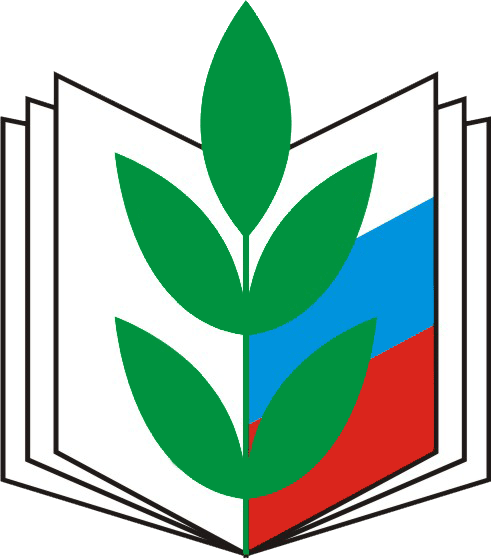 Пензенская областная организация Профессионального союза работников народного образования и науки Российской ФедерацииПУБЛИЧНЫЙ ОТЧЕТкомитета областной организации профсоюза за 2020 годПУБЛИЧНЫЙ ОТЧЕТкомитета областной организации профсоюза за 2020 годПенза, апрель 2021 г.Пенза, апрель 2021 г.